Centrální ventilační přístroj WRG 400 ECObsah dodávky: 1 kusSortiment: K
Typové číslo: 0082.0063Výrobce: MAICO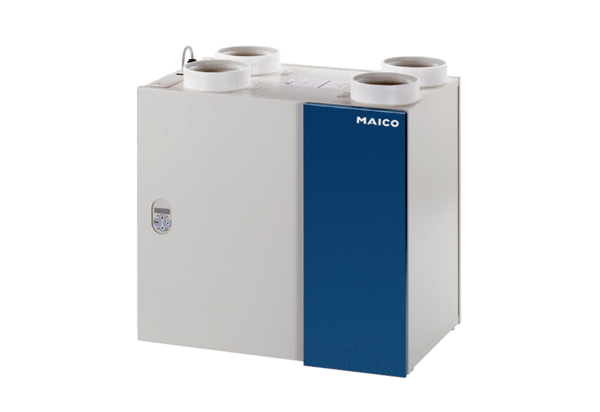 